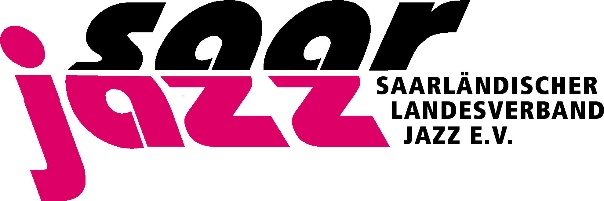 Sehr geehrte Damen und Herren, liebe Musikfreunde, der Landesverband Jazz Saar wird in diesem Jahr 30. Dies nehmen wir zum Anlass, um zu versuchen, in einer Broschüre möglichst (alles) kompakt zusammen zu tragen, was im Saarland für den interessierten Jazzliebhaber geboten wird. In der Broschüre sollen Infos für Konzertbesucher ebenso zu finden sein wie Infos für diejenigen, die sich aktiv engagieren wollen, ob beim Musik machen oder beim Veranstaltungen planen und durchführen. Dies gilt für Informationen zu Jazzinitiativen, Veranstaltern von Jazzkonzerten, Sessions, Anbietern von Jazzunterricht (Gruppen- und/oder Einzelunterricht), (Laien) Amateur- und Nachwuchsbigbands und Formationen, die Zuwachs suchen ….Falls Sie im Bereich Jazz aktiv sind und mit Ihren Angeboten in der Broschüre erscheinen wollen, füllen Sie bitte nachfolgenden Fragebogen aus. Einsendeschluss ist der 31. März. Die Informationen werden übernommen, die Texte redigiert und die Druckfahne zur Freigabe Ihnen wieder zugeschickt. Veranstalter / Musikschule / Formation / Bigband / Initiative / Verein/ Chor / Sonstiges (zutreffendes bitte ankreuzen)Name:Webpräsenz:Ansprechpartner:Kontaktdaten (Telefon/Mobil)Adresse:E-Mail:Skizzieren Sie bitte Ihr Angebot (500 Zeichen) z.B. Unsere Musikschule bietet Jazzunterricht in Combos / und oder am Instrument … Unser Verein / Initiative veranstaltet Konzerte / Sessions / im schönen Ambiente von - … unsere Bigband widmet sich …Schwerpunkt (je Schwerpunkt 250 Zeichen) Haben Sie ein besonderes Angebot (Festival / Konzertreihe / Workshop / Veranstaltung) das in einem festen Rhythmus (jährlich / monatlich …) durchgeführt wird? Bitte füllen Sie alle für Sie relevanten Felder aus und Senden Sie uns dieses Formular bitte per E-Mail an info@saarjazz.de   Vergessen Sie bitte nicht 1-3 Fotos (.jpg) und ihr Logo - falls vorhanden - mitzusenden.